Assignment 12 due 11-12 December 2023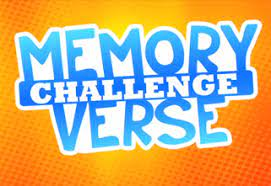 Done:   .   ___ Memorize the verse(s) for Week 12 on your personal schedule = 	.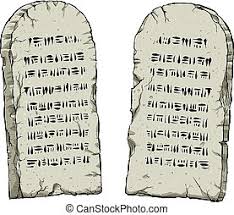 God of Freedom WorkbookDone:    .   ___ Read Exodus 30:17-38.___ Answer the questions for Days 4-5 and do the Wrap-Up for Week 7 on pages 107-109.